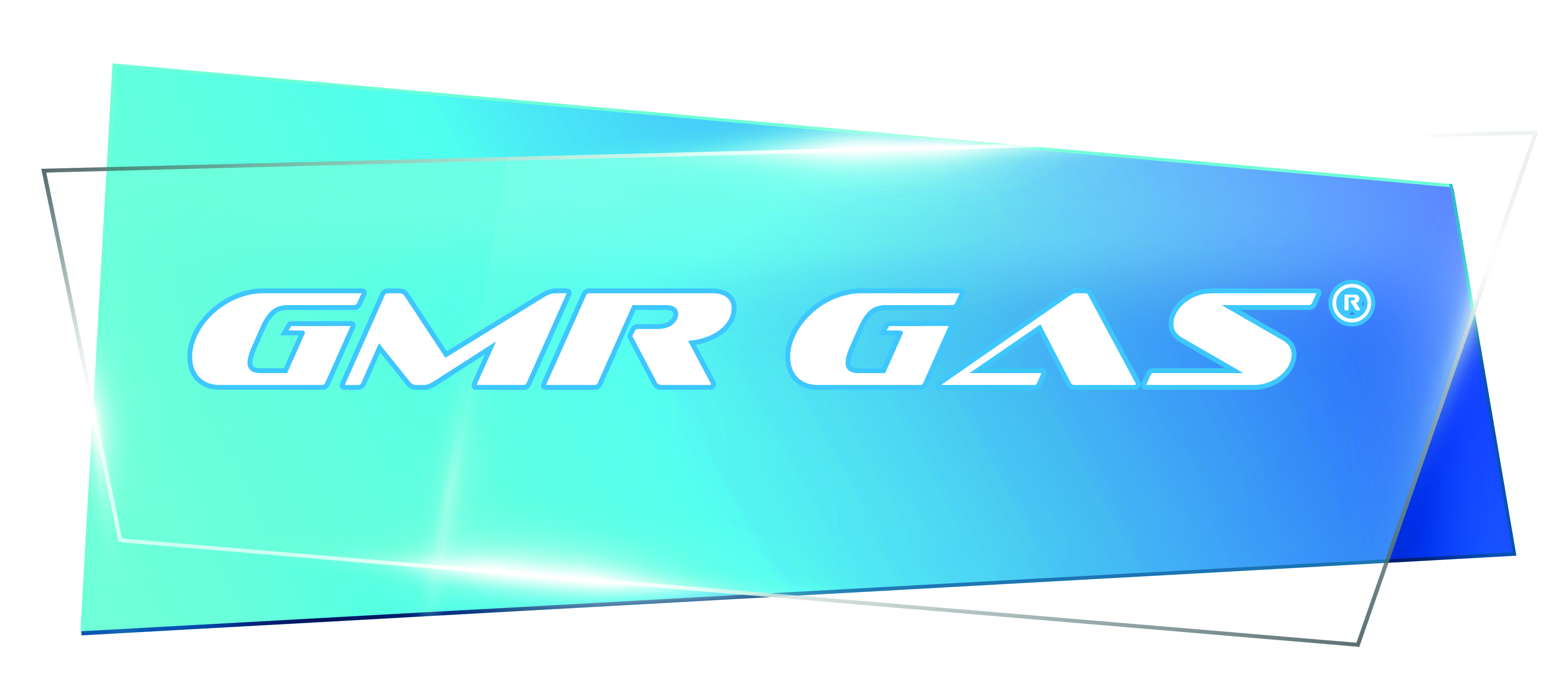         Záznam o kontrole regulační soustavy (regulátoru tlaku plynu)                         Související předpisy: EN 12 279 (ČSN 386443),  TDG 60903, TPG 60901Provozovatel: …………………………………………………………………………………………..…………..Adresa: ……………………………………………………………………………… tel.  ……………..…........Umístnění: ……………………………………………………………………………………………..…………….Regulátor: č.    .		- typ: ………………………………..			výrobní číslo: …………………………….….			   rok výroby: …………………………...…..   		           Rozsah kontroly dle pokynů výrobce (TPG 609 01)1x ročně: A Prohlídka čistoty odfukových otvorů v tělese regulace a tělese bezpečnostního uzávěruVizuální kontrola stavuZápis do evidenčního listu1x za 3 roky: BVizuální kontrola stavuKontrola těsnosti membrány, pojistného ventilu a spojů regulační sestavyKontrola výstupního a uzavíracího přetlakuKontrola funkce pojistného ventilu a bezpečnostního uzávěruPodle podmínek vyčištění, případná výměna filtračního sítkaProtočení všech uzavíracích ventilůZápis do evidenčního listuKontrola průchodnosti odfukových otvorů (potrubí), příp. vyčištění sítkaPoznámky:         …………………………………………………………………………………..…………………………………………………		………………………………………………………………………………………………………..……………………………Provozovatel odběrného plynového zařízení podpisem stvrzuje, že byl poučen o možných důsledcíchvyplývajících ze špatného technického stavu odběrného plynového zařízení (OPZ). 						     Podpis provozovatele OPZ:  …………………………………………….….Závady bránící bezpečnému provozu:        …………………………………………………………………………………………………………...             ……………………..................................................................................................................................................            ........................................................................................................................................................................1. kontrola: Zařízení je schopno bezpečného provozu:  ANO / NE  jméno technika  ………………………………2. kontrola: Zařízení je schopno bezpečného provozu:  ANO / NE  jméno technika  …………………………3. kontrola: Zařízení je schopno bezpečného provozu:  ANO / NE  jméno technika  ……………………………………..		regulátoryčíslo kontrolyDatum/Rokprovozní tlak kPaVzestup  kPaPokles     kPak.p.v.kPavstupní tlak MPapodpis technikapodpis provozovateleregulátor č.1.kontrolaregulátor č.2.kontrolaregulátor č.3.kontrola